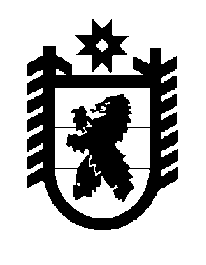 Российская Федерация Республика Карелия    ПРАВИТЕЛЬСТВО РЕСПУБЛИКИ КАРЕЛИЯРАСПОРЯЖЕНИЕот  12 февраля 2018 года № 101р-Пг. Петрозаводск 	Внести в приложение к распоряжению Правительства Республики Карелия от 15 ноября 2017 года № 645р-П изменение, изложив пункт 1 
в следующей редакции:
           Глава Республики Карелия                                                              А.О. Парфенчиков«1.Автомобильная дорога А-121 «Сортавала» – Санкт-Петербург – Сортавала – автомобиль-ная дорога Р-21 «Кола», км 179+115 – км 189+688 Республика Карелия, Лахденпохский район кадастровый номер 10:12:0000000:5268,РНФИ П12100004625, протяженность 10 524 м».